GOVERNMENT OF PAKISTAN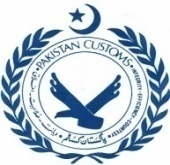 MODEL COLLECTOR OF CUSTOMS (PREVENTIVE)           DISPOSAL CELL/AUCTION AIR FREIGHT UNIT, JIAP     KARACHI   **********AUCTION OF THE LEFT OVER AND FRESH LOTS OF AFU KARACHIS.NoLOT No.DESCRIPTION108/10Nut Bolts209/10Mobile Phones, Mother Board, Bearing Shaft, Welding Rod338/10Forged Steel Couppling450/10External Tape Drive, Storage Work551/10HP Storage Work, External Tape Drive653/10Misc Items, Circuit Breaker, Ladies Suite, PVC Pipe Fitting757/10Magnet Tourch, Super Glue, Heavy Duty, Magnet Magnet858/10Electronic Actuler902/11Wheel Rod Metal1013/11Misc Items, Ladies Suite, Leather Jacket, Textile Machinery Parts1117/11Misc Goods1231/11Starter1318/11Power Supply, Unistat Bilirubino Meter1432/11Cable PVC1551/11Mercury Pump With Moter1675/11Bush Sealing Rings1776/11Rubber Button, Non Woven Fabric1877/11Medical Equipment1919/12Cotton Fabric Satin Brush Metal Ditacter Hand Tools2029/12Fuji Works-how2133/12Leather Strapes2208/12Installation Kit2310/12Circuit Board2418/1Control Panel2532/12Misc Goods2633/12Misc Items2736/12Leather Jacket 2837/12Misc Goods296/13Used Garments3012/13Power Supply Misc Goods3114/13Bottle/ Misc Goods